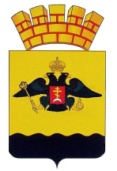 ПОСТАНОВЛЕНИЕАДМИНИСТРАЦИИ МУНИЦИПАЛЬНОГО ОБРАЗОВАНИЯ ГОРОД НОВОРОССИЙСК от________________							                         №____________   г. НовороссийскО внесении изменений  в постановление администрации муниципального образования город Новороссийск от 5 мая  2015 года № 3288 «Об утверждении административного регламента предоставления муниципальной услуги «Зачисление в образовательную организацию» и об утрате силы постановления администрации муниципального образования город Новороссийск от 16 марта 2016 года № 2004»В целях приведения нормативных правовых актов органов местного самоуправления в соответствие с Федеральным законом от 27 июля 2010 года № 210-ФЗ «Об организации предоставления государственных и муниципальных услуг», со статьей  26 Федерального закона   от  1  декабря  2014 года № 419-ФЗ «О внесении изменений в отдельные законодательные акты Российской Федерации по вопросам социальной защиты инвалидов в связи с ратификацией   Конвенции   о   правах   инвалидов», с Уставом муниципального образования город Новороссийск, принятым Решением городской Думы муниципального образования город Новороссийск от  19 апреля 2016 года № 75 и руководствуясь статьей 44 Устава     муниципального     образования   город    Новороссийск,   п о с т а н о в л я ю:Внести изменения  в постановление администрации муниципального   образования    город   Новороссийск   от  5  мая   2015  года № 3288 «Об утверждении административного регламента предоставления муниципальной услуги «Зачисление в образовательную организацию»:            1.1. В преамбуле постановления  слова «…руководствуясь статьей 42  Устава…»  заменить на слова «…руководствуясь статьей 44  Устава…».1.2. Подпункт 2.5. приложения изложить в следующей редакции:«2.5. Исчерпывающий перечень документов, необходимых в соответствии с законодательными или иными нормативными правовыми актами для предоставления муниципальной услуги с разделением на документы и информацию, которые заявитель вправе предоставить по собственной инициативе, так как они подлежат предоставлению в рамках межведомственного взаимодействия».1.3. Подпункт 2.5.1. приложения дополнить абзацами  следующего содержания:  «Документы (их копии или сведения, содержащиеся в них), указанные в данном подпункте, заявителем предоставляются самостоятельно.  Документы, подлежащие предоставлению в рамках межведомственного информационного взаимодействия отсутствуют».  1.4.  Подпункт  2.5.2.  приложения изложить в следующей редакции:  «2.5.2. Для зачисления несовершеннолетнего гражданина во 2-11 классы МОО:  2.5.2.1. личное заявление родителей  (законных представителей) (приложение № 2);  2.5.2.2.  копия    паспорта  гражданина     РФ,   или    иной     документ,удостоверяющий личность заявителя (оригинал для ознакомления и сличения с копией, ее заверения);  2.5.2.3. копия свидетельства о рождении учащегося (при достижении 14 летнего возраста -  копия паспорта  учащегося (оригинал для ознакомления и сличения с копией, ее заверения);  2.5.2.4. копия аттестата об основном общем образовании для зачисления в 10-11 классы (оригинал для ознакомления, сличения с копией, ее заверения);   2.5.2.5. личное дело учащегося;  2.5.2.6. документы, содержащие информацию об успеваемости обучающегося в текущем учебном году (выписка из классного журнала с текущими отметками и результатами промежуточной аттестации).  Документы (их копии или сведения, содержащиеся в них), указанные в подпунктах 2.5.2.1.-2.5.2.4. настоящего регламента, заявителем предоставляются самостоятельно.  Документы (их копии или сведения, содержащиеся в них), указанные в подпунктах 2.5.2.5. и 2.5.2.6. настоящего регламента запрашиваются в  рамках межведомственного взаимодействия в организациях, в распоряжении которых находятся указанные документы, если заявитель не представил указанные документы самостоятельно, однако заявитель вправе представить данные   документы и по собственной инициативе».   1.5. Подпункт  2.5.3.  приложения изложить в следующей редакции:   «2.5.3. Для зачисления несовершеннолетнего гражданина в 5-11 классы  МОО с углубленным изучением отдельных учебных предметов или профильного обучения:   2.5.3.1. личное заявление родителей  (законных представителей) (приложение № 2);   2.5.3.2. копия паспорта  гражданина РФ, или иной документ, удостоверяющий личность заявителя (оригинал для ознакомления и сличения с копией, ее заверения);   2.5.3.3. копия свидетельства о рождении учащегося (при достижении 14 летнего возраста -  копия паспорта учащегося (оригинал для ознакомления и сличения с копией, ее заверения);  2.5.3.4. копия аттестата об основном общем образовании для зачисления в 10-11 классы (оригинал для ознакомления и сличения с копией, ее заверения);  2.5.3.5.  личное дело учащегося;  Документы (их копии или сведения, содержащиеся в них), указанные в подпунктах 2.5.3.1.-2.5.3.4. настоящего регламента, заявителем предоставляются самостоятельно.  Документ (их копии или сведения, содержащиеся в них), указанный в подпункте 2.5.3.5. настоящего регламента запрашивается в  рамках межведомственного взаимодействия в организации, в распоряжении которой находится указанный документ, если заявитель не представил указанный документ самостоятельно, однако заявитель вправе представить данный   документ и по собственной инициативе».    1.6. Подпункт 2.5. приложения дополнить  подпунктом  2.5.5. следующего содержания:  «2.5.5. Для зачисления несовершеннолетнего гражданина в ОДО:  2.5.5.1. личное заявление родителей  (законных представителей) или его личное заявление  (при достижении 14 летнего возраста  и наличии согласия родителей (законных представителей)  (приложение № 2);   2.5.5.2. копия паспорта  гражданина РФ, или иной документ, удостоверяющий личность заявителя (оригинал для ознакомления и сличения с копией, ее заверения);   2.5.5.3. копия свидетельства о рождении учащегося (при достижении 14 летнего возраста -  копия паспорта учащегося (оригинал для ознакомления и сличения с копией, ее заверения);   2.5.5.4. медицинская справка о состоянии здоровья  ребенка (при приеме в хореографические, спортивные, спортивно-технические, туристические  отделения и объединения).  Документы (их копии или сведения, содержащиеся в них), указанные в подпунктах 2.5.5.1.-2.5.5.4. настоящего регламента, заявителем предоставляются самостоятельно.  Документы, подлежащие предоставлению в рамках межведомственного информационного взаимодействия отсутствуют».  1.7. Подпункт 2.14. приложения изложить в следующей редакции: «2.14. Требования к помещениям, в которых предоставляется муниципальная услуга, к залу ожидания, заполнения заявлений о предоставлении муниципальной услуги, информационным стендам с образцами их заполнения  и перечнем  документов, необходимых для предоставления муниципальной услуги, в том числе к обеспечению доступности для инвалидов указанных объектов в соответствии с законодательством Российской Федерации о социальной защите инвалидов».1.8. Подпункт 2.14.1. приложения изложить в следующей редакции:   «2.14.1. Помещения, выделенные для предоставления муниципальной услуги в соответствии с законодательством Российской Федерации должны соответствовать требованиям пожарной, санитарно-эпидемиологической безопасности, а также должны быть оборудованы средствами пожаротушения и оповещения о возникновении чрезвычайной ситуации, системой кондиционирования воздуха, иными средствами, обеспечивающими безопасность и комфортное пребывание заявителей. На видном месте размещаются схемы размещения средств пожаротушения и путей эвакуации людей. В здании организуется бесплатный туалет для посетителей».помещении, в котором предоставляется муниципальн
я в специально выделенном для этих целей помещениию\ 1.9.   Подпункт 2.14. приложения дополнить подпунктом  2.14.4.  следующего   содержания:«2.14.4. Помещения, предназначенные для приема граждан: информационные залы,  иные места предоставления муниципальной услуги, в том числе места для заполнения заявлений о предоставлении муниципальной услуги, оборудуются с учетом требований доступности для инвалидов,  в соответствии с действующим законодательством. На территории, прилегающей к зданию органа,  предоставляющего муниципальную услугу, располагается бесплатная парковка для автомобильного транспорта посетителей, в том числе предусматривающая места для специальных автотранспортных средств инвалидов».            1.10. Подпункт 5.2. приложения изложить в следующей редакции:   «5.2. Жалоба может быть подана на действия (бездействия) и решения должностного лица образовательного учреждения, предоставляющего муниципальную услугу, в управление образования администрации города Новороссийска    по     адресу:   353900,   ул.  Бирюзова,  д. 6,    тел.: 64-57-07, факс: 64-57-07, по средствам электронной почты - E-mail: main@novoros.kubannet.ru.,  через официальный сайт управления образования http://gorono.ru и едином Портале государственных и муниципальных услуг Краснодарского края http://pgu.krasnodar.ru.2. Постановление администрации муниципального образования город Новороссийск от 16 марта 2016 года № 2004 года «О внесении изменений  в постановление администрации муниципального образования город Новороссийск от 5 мая  2015 года № 3288 «Об утверждении административного регламента предоставления муниципальной услуги «Зачисление в  образовательную организацию» признать утратившим силу.3. Отделу информационной политики и средств массовой информации опубликовать настоящее постановление в средствах массовой информации и разместить   на  сайте  администрации   муниципального   образования   город Новороссийск.4.   Контроль за выполнением настоящего постановления возложить на заместителя главы муниципального образования по социальным вопросам Н.В. Майорову.5. Постановление вступает в силу со дня его официального опубликования.И.о. главы муниципального образования город Новороссийск				                                      И.А. Дяченко